.Intro : 32 comptesSQ1 : Side Rock - Cross (R, L)SQ2 : Rock Fwd - Back step - Coaster StepSQ3 : Step Fwd - 1/4T -Cross- Side Step - 1/4T - Side Step - CrossSQ4 : Side step - Touch - ¼ T - Step Fwd - Touch (x2)Final : Vous serez sur le mur de 12 :00Faites les 16 premiers temps (la danse s'arrête après le coaster step de la SQ2)Bonne danseD=Droite - G=Gauche - AV = Avant - PD= Pied droit PG=Pied Gauche PDC=Poids Du Coprs Pte=PointeContact: natsas@orange.fr 1/1Heaven Help Me (fr)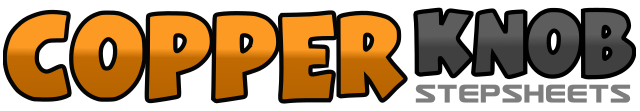 .......Compte:32Mur:2Niveau:Ultra Débutant.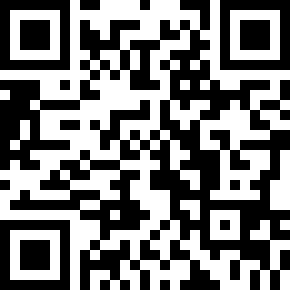 Chorégraphe:Nath SASSARO (FR) - Avril 2021Nath SASSARO (FR) - Avril 2021Nath SASSARO (FR) - Avril 2021Nath SASSARO (FR) - Avril 2021Nath SASSARO (FR) - Avril 2021.Musique:Heaven Help Me - Rob ThomasHeaven Help Me - Rob ThomasHeaven Help Me - Rob ThomasHeaven Help Me - Rob ThomasHeaven Help Me - Rob Thomas........1-2PD à D (1) Replacer le PDC sur le PG (2)3-4Croiser PD devant PG (3) Pause (4)5-6PG à G (5) Replacer le PDC sur le PD (6)7-8Croiser PG devant PD (7) Pause (8)1-2Avancer PD (1) Replacer le PDC sur le PG (2)3-4Reculer PD back (3) Pause (4)5-6Reculer PG (5) Poser PD à côté du PG (6) (PDC sur PD)7-8Avancer PG (7) Pause (8)1-2Avancer PD (1) ¼ T à G (2) (PDC sur PG)3-4Croiser PD devant PG (3) Pause (4)5-6PG à G (5) PD à D en faisant ¼ T à D (6)7-8Croiser PG devant PD (7) Pause (8)1-2PD à D (1) Toucher la pte du PG à côté du PD (2) (garder le PDC sur PD)3-4¼ T à gauche en avançant le PG (3) Toucher la pte du PD à côté du PG (4)5-6PD à D (5) Toucher la pte du PG à côté du PD (6) (garder le PDC sur PD)7-8¼ T à gauche en avançant le PG (7) Toucher la pte du PD à côté du PG (8)